                                               Załącznik nr 2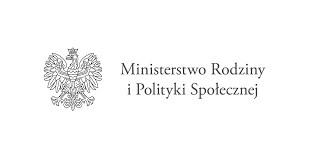 WYKAZ OSÓBOświadczam, że dysponuję* następującymi osobami, które będą uczestniczyć w wykonaniu niniejszego zamówienia:i/lub Oświadczam, że będę dysponować* następującymi osobami, które będą uczestniczyć 
w wykonaniu niniejszego zamówienia:W przypadku, gdy Wykonawca na dzień składania oświadczenie nie dysponuje osobą/osobami wyszczególnionymi w wykazie osób (lecz będzie dysponować w okresie wykonywania zamówienia) winien dołączyć do oferty zobowiązanie innych podmiotów do udostępnienia osób zdolnych do wykonania zamówienia………………………(miejscowość), dnia ……………….. r.…………………………………………..Podpisy osób uprawnionych do reprezentacjiWykonawcy lub pełnomocnikaLp.Imię i nazwiskoWykształcenieKwalifikacje zawodowe (opis uprawnień, itp.)DoświadczenieZakres czynności przy realizacji zamówieniaLp.Imię i nazwiskoWykształcenieKwalifikacje zawodowe (opis uprawnień, itp.)DoświadczenieZakres czynności przy realizacji zamówienia